ПОЯСНЮВАЛЬНА ЗАПИСКА№ ПЗ-48302 від 07.02.2024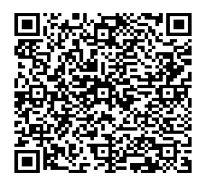 до проєкту рішення Київської міської ради:Про відмову громадській організації «ФУТБОЛЬНИЙ КЛУБ «ЗІРКА» в поновленні договору оренди земельної ділянки від 29 грудня 2007 року № 75-6-00380 (зі змінами) для будівництва, експлуатації та обслуговування спортивно-оздоровчого тренувального центру на вул. Тулузи, 9 у Святошинському районі міста КиєваЮридична особа:Відомості про земельну ділянку (№ 8000000000:75:288:0018).*Наведені розрахунки нормативної грошової оцінки не є остаточними і будуть уточнені відповідно до вимог законодавства при оформленні права на земельну ділянку.3. Обґрунтування прийняття рішення.Відповідно до Земельного кодексу України та Порядку набуття прав на землю із земель комунальної власності у місті Києві, затвердженого рішенням Київської міської ради                      від 20.04.2017 № 241/2463, беручи до уваги клопотання Головного управління Державної служби України з надзвичайних ситуацій у м. Києві про надання дозволу на розроблення проєкту землеустрою щодо відведення земельної ділянки від 09.01.2024 № 390186260  та суспільну необхідність у зведенні споруд цивільного захисту, Департаментом земельних ресурсів виконавчого органу Київської міської ради (Київської міської державної адміністрації) розроблено проєкт рішення Київської міської ради.4. Мета прийняття рішення.Метою прийняття рішення є забезпечення реалізації встановленого Земельним кодексом України та Законом України «Про оренду землі» права на відмову у поновленні договору оренди у зв’язку з порушенням орендарем його умов.5. Особливі характеристики ділянки.6. Стан нормативно-правової бази у даній сфері правового регулювання.Загальні засади та право на відмову у поновленні договорів оренди земельних ділянок визначено Земельним кодексом України та Законом України «Про оренду землі».Проєкт рішення містить інформацію з обмеженим доступом у розумінні статті 6 Закону України «Про доступ до публічної інформації».Проєкт рішення не стосується прав і соціальної захищеності осіб з інвалідністю та не матиме впливу на життєдіяльність цієї категорії.7. Фінансово-економічне обґрунтування.Реалізація рішення не потребує додаткових витрат міського бюджету.Відповідно до Податкового кодексу України та рішення Київської міської ради                            від 14.12.2023 № 7531/7572 «Про бюджет міста Києва на 2024 рік» орієнтовний розмір річної орендної плати складав би: 305 438,84 грн на рік (3%).8. Прогноз соціально-економічних та інших наслідків прийняття рішення.Наслідками прийняття розробленого проєкту рішення стане реалізація встановленого Земельним кодексом України та Законом України «Про оренду землі» права орендодавця на відмову у поновленні договору оренди земельної ділянки у зв’язку з порушенням орендарем його умов.Доповідач: директор Департаменту земельних ресурсів Валентина ПЕЛИХНазва	Громадська організація «ФУТБОЛЬНИЙ КЛУБ «ЗІРКА» (ЄДРПОУ 25943375) (далі – Організація)  Перелік засновників (учасників) юридичної   особиМАЗЕПА ВОЛОДИМИР ОЛЕКСАНДРОВИЧУкраїна, 03170, місто Київ, вул. Чаадаєва МАЗЕПА ВІКТОРІЯ ВІКТОРІВНАУкраїна, 03148, місто Київ, вул.Чаадаєва САГАЛАКОВ МИХАЙЛО ФЕДОРОВИЧУкраїна, 04208, місто Київ, просп. Правди МАЗЕПА ВОЛОДИМИР ВОЛОДИМИРОВИЧУкраїна, 03148, місто Київ, вул. Чаадаєва СЕВОСТЬЯНОВ АНДРІЙ ОЛЕКСАНДРОВИЧУкраїна, 03134, місто Київ, вул.Жолудєва ХРУЛЕНКО АНДРІЙ ІВАНОВИЧУкраїна, 03194, місто Київ, вул. Зодчих Кінцевий   бенефіціарний власник   (контролер)- Клопотаннявід 21.11.2022 № 742262050, від 08.12.2022 № 426051853 Місце розташування   (адреса)м. Київ, вул. Тулузи, 9 у Святошинському районі Площа1,0000 га Вид та термін   користуванняОренда на 5 років (відмова у поновленні) Вид використання07.02 для будівництва та обслуговування об'єктів фізичної культури і спорту (для будівництва, експлуатації та обслуговування спортивно-оздоровчого тренувального центру) Нормативна грошова   оцінка (за попереднім розрахунком*)10 181 294,71 грн.Наявність будівель і споруд на ділянці:Земельна ділянка вільна від капітальної забудови, на ній розміщується футбольне поле у занедбаному стані. Ділянка огороджена металевим парканом (акт обстеження від 14.12.2022  № А-22-0072/08).В Державному реєстрі речових прав на нерухоме майно  відсутні об’єкти нерухомого майна на вул. Тулузи, 9, які належать Організації.Наявність ДПТ:Детальний план території не затверджено. Функціональне призначеннязгідно з Генпланом:Території зелених насаджень загального користування (існуючі). Правовий режим:Земельна ділянка згідно з відомостями Державного реєстру речових прав на нерухоме майно перебуває у комунальній власності територіальної громади міста Києва Згідно з відомостями Державного земельного кадастру: категорія земель – не визначена, код виду цільового             призначення - 07.02. Розташування в зеленій    зоні:Відповідно до Генерального плану міста Києва та проекту планування його приміської зони на період до 2020 року, затвердженого рішенням Київської міської ради від 28.03.2002 № 370/1804, земельна ділянка за функціональним призначенням   відноситься до територій зелених насаджень.Інші особливості:Земельна ділянка площею 3,0000 га на вул. Тулузи, 9 відповідно до рішення Київської міської ради від 12.07.2007 № 1075/1736 надавалася в оренду Організації для будівництва та обслуговування об'єктів фізичної культури і спорту (договір оренди від 29.12.2007 року № 75-6-00380).Рішенням Господарського суду міста Києва від 14.08.2008 у справі № 2/289 внесено зміни до цього договору, а саме: змінено площу орендованої земельної ділянки з  3,0000 га  до 1,0000 га та укладено угоду до договору оренди земельної ділянки від 29.12.2007 № 75-6-00380 в редакції, яка підписана Організацією та товариством з обмеженою відповідальністю «ІНВЕСТПЛЮС», та зареєстрована Головним управлінням земельних ресурсів виконавчого органу Київської міської ради (Київської міської державної адміністрації) 13.10.2008 за                          № 75-6-00425.Рішенням Київської міської ради № 89/9146 від 28.02.2013 внесено, зокрема, зміни до цього договору, встановивши річну орендну плату у розмірі 3% від нормативної грошової оцінки земельної ділянки. Додаткова угода до договору на підставі вказаного рішення між сторонами не укладалась.Термін оренди за договором до 29.12.2022.Згідно з довідкою ГУ ДПС у м. Києві від 09.12.2022 № 70680/6/16-15-13-01-08 станом на 08.12.2022 за Організацією податковий борг не обліковується.Відповідно до листа ГУ ДПС у м. Києві від 10.01.2024                         № 462/5/26-15-13-01-05 станом на 01.01.2024 Організація  до переліку підприємств-боржників, які мають борг із земельного податку та орендної плати за землю не включено.Враховуючи невиконання Організацією підпункту 8.4 пункту 8 вищевказаного договору оренди земельної ділянки у частині використання земельної ділянки відповідно до її цільового призначення та звернення мешканців, щодо незадовільного стану ділянки, беручи до уваги клопотання Головного управління Державної служби України з надзвичайних ситуацій у м. Києві про надання дозволу на розроблення проєкту землеустрою щодо відведення земельної ділянки від 09.01.2024 № 390186260 та суспільну необхідність у зведенні споруд цивільного захисту, Департаментом земельних ресурсів підготовлено цей проєкт рішення.Зважаючи на положення статей 9, 122 Земельного кодексу України та пункту 34 частини першої статті 26 Закону України «Про місцеве самоврядування в Україні» (щодо обов’язковості розгляду питань землекористування на пленарних засіданнях) вказаний проєкт рішення направляється для подальшого розгляду Київською міською радою.Директор Департаменту земельних ресурсівВалентина ПЕЛИХ